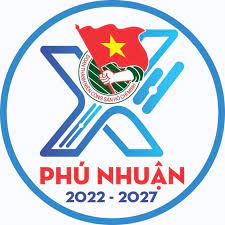 * Ghi chú: Lịch công tác tuần thay cho Thư mời đối với nội bộ cơ quan Quận Đoàn – Nhà Thiếu nhi.- Đề nghị các Bộ phận, khối Quận Đoàn - Nhà Thiếu nhi khi thay đổi hoặc phát sinh lịch hoạt động đã đăng ký cần thông báo cho Văn phòng trước 01 đến 02 ngày để ghi nhận, nắm thông tin. BAN THƯỜNG VỤ QUẬN ĐOÀNNGÀYTHỜI GIANNỘI DUNG – THÀNH PHẦNĐỊA ĐIỂMThứ Hai
10/7Cả ngàyDự lớp tập huấn Công tác Nghiệp vụ tuyên truyền, cổ động năm 2023. (Đ/c Hiếu)70-72 Nguyễn Văn Trỗi F8Thứ Hai
10/707g30Dự lễ ra quân Chiến dịch tình nguyện Mùa hè xanh Đại Việt - Năm 2023. (Đ/c Trung)Trường CĐ Đại Việt Sài Gòn (193 Nguyễn Xí, P.26, Q.BT)Thứ Hai
10/707g30Dự lễ ra quân Chiến dịch tình nguyện Mùa hè xanh học viện Cán bộ Thành phố Hồ Chí Minh lần thứ 7 năm 2023. (Đ/c T.Trí)Sảnh Thư viện, Học viện Cán bộ TP. Hồ Chí MinhThứ Hai
10/707g45- Chào cờ đầu tuần. (Toàn thể cán bộ - CNV cơ quan)- Đọc mẫu chuyện về Bác Hồ. (Đ/c Xuân)Sân cờThứ Hai
10/709g00Họp giao ban BTV - BCH cơ quan Quận đoàn, BGĐ NTN. (Đ/c P.Thảo, Trí, Yến, M. Thảo,  Xuân, Trung, An, Hiếu)Phòng BTThứ Hai
10/711g00Họp giao ban Ban Thường vụ Quận Đoàn.Phòng BTThứ Hai
10/714g00Giao ban khối Địa bàn dân cư. (Các bộ phận chuyên trách, cơ sở)Phòng họpThứ Hai
10/717g00Lễ tiếp nhận và bàn giao đội hình “Tập sự phục vụ nhân dân” của Học viện cán bộ TP.HCM.Phòng họpThứ Ba11/7Cả ngàyDự lớp tập huấn Công tác Nghiệp vụ tuyên truyền, cổ động năm 2023. (Đ/c Hiếu)70-72 Nguyễn Văn Trỗi F8Thứ Ba11/707g45Tập huấn phần mềm quản lý đoàn viên. (Đ/c Yến, Như)Trực tuyếnThứ Ba11/708g00Tham dự hội thẩm nhân dân. (Đ/c P.Thảo)Tòa án quậnThứ Ba11/709g00Dự buổi làm việc về việc tham mưu kế hoạch tổ chức tiếp xúc, đối thoại giữa Bí thư Quận ủy với Nhân dân trên địa bàn quận. (Đ/c Yến)P1.QUThứ Ba11/714g00Dự họp Đảng ủy cơ quan Đảng, Đoàn thể quận. (Đ/c P.Thảo)P1.QUThứ Ba11/714g00Trao quyết định nhân sự PBT Chi đoàn Hùng Minh. (Đ/c Yến, Như)Cơ sởThứ Ba11/714g00Họp Tổ công tác thực hiện Đề án Xây dựng gia đình hạnh phúc giai đoạn 2021 - 2025. (Đ/c Trí)P.3 UBThứ Tư12/708g00Hướng dẫn sử dụng phần mềm quản lý, đánh giá, chấm điểm mô hình Công dân học tập. (Đ/c Xuân)Trường THCS Trần Huy LiệuThứ Tư12/708g00Họp Ban Đại diện Hội đồng quản trị NHCSXH quận thông qua báo cáo kết quả hoạt động quý 2/2023, triển khai nhiệm vụ trọng tâm quý 3/2023. (Đ/c P.Thảo)P3.UBThứ Tư12/708g00Chương trình trải nghiệm "Em là hướng dẫn viên nhí" và "Người quản lý khách sạn trẻ". (Đ/c Ân, cơ sở)Trường Trung cấp Du lịch và Khách sạn SaigontouristThứ Tư12/709g00Họp Hội đồng phối hợp phổ biến giáo dục pháp luật quận. (Đ/c Yến)P1.UBThứ Tư12/714g00Tiếp đoàn kiểm tra công tác Đội và phong trào thiếu nhi năm học 2022 - 2023. (BTV QĐ, TT HĐĐ, BGĐ NTN, Đ/c C.An, Xuân, Ân và thành phần theo TM)Phòng họpThứ Tư12/715g30Tiếp đoàn kiểm tra công tác Đoàn và phong trào thanh niên khu vực trường học năm học 2022 - 2023. (BTV QĐ, Đ/c An, Xuân, Hiếu, Ân và thành phần theo TMPhòng họpThứ năm13/709g00Họp BGĐ NTN với các khoa. (Đ/c BGĐ NTN, Đ/c Nhật, Đại, Phát, C.An)Phòng BTThứ năm13/714g00Kiểm tra giám sát P.15 (Đ/c Yến, An, Trung, Như)UBND.P15Thứ năm13/714g00Sinh hoạt Đội nghi lễ.Sảnh AThứ năm13/716g00Tổng kiểm tra công tác chuẩn bị Chương trình trao tặng kinh phí xây dựng nhà tình nghĩa, nhà tình thương, trợ giúp xã hội, học bổng và phương tiện sinh kế cho hộ người có công với cách mạng, hộ nghèo, hộ cận nghèo trên địa bàn quận năm 2023. (Đ/c Trung)CLB TDTT Rạch Miễu17g00Thường trực Hội đồng Đội gặp gỡ đại biểu tham gia Hành trình Em yêu Tổ quốc Việt Nam năm 2023. (HĐĐ, đại biểu)Không gian Bác Hồ với thanh thiếu nhi NTN quậnThứ sáu14/707g30Dự Hội nghị tổng kết công tác giáo dục truyền thống yêu nước và cách mạnh trong đoàn viên, thanh thiếu niên giai đoạn 2018 - 2022. (Đ/c Yến)HT. Q.ĐoànThứ sáu14/707g30Hỗ trợ lễ tân Chương trình trao tặng kinh phí xây dựng nhà tình nghĩa, nhà tình thương, trợ giúp xã hội, học bổng và phương tiện sinh kế cho hộ người có công với cách mạng, hộ nghèo, hộ cận nghèo trên địa bàn quận năm 2023. (Đ/c Trung, cơ sở)CLB TDTT Rạch MiễuThứ sáu14/708g00Dự Chương trình trao tặng kinh phí xây dựng nhà tình nghĩa, nhà tình thương, trợ giúp xã hội, học bổng và phương tiện sinh kế cho hộ người có công với cách mạng, hộ nghèo, hộ cận nghèo trên địa bàn quận năm 2023. (Đ/c P.Thảo, Trung)CLB TDTT Rạch MiễuThứ sáu14/714g00Dự Hội nghị BCH Thành Đoàn lần thứ 5, khóa XI, nhiệm kỳ 2022 - 2027 và sơ kết công tác Đoàn và phong trào thanh thiếu nhi Thành phố 06 tháng đầu năm 2023. (Đ/c P. Thảo)Hội trường UBND Q.10(474 Đường 3 Tháng 2, P.14, Q.10)Thứ sáu14/714g00Dự họp thông qua dự thảo Kế hoạch tổ chức Hội nghị chuyên đề Cuộc vận động “Người Việt Nam ưu tiên dùng hàng Việt Nam” gắn với giới thiệu các sản phẩm nông nghiệp, bình ổn thị trường trên địa bàn. (Đ/c Yến)P1.UBThứ Bảy15/706g30Tham gia Hội thi Bí thư Đoàn cơ sở giỏi. (Đ/c Như, cơ sở)Trường đoàn Lý Tự TrọngThứ Bảy15/708g00Tham dự Lễ khai mạc Hội thi Bí thư Đoàn cơ sở giỏi lần V - Năm 2023. Chủ đề “Tự hào cán bộ Đoàn TNCS Hồ Chí Minh”. (Đ/c Yến)Trường đoàn Lý Tự TrọngThứ Bảy15/708g00 Hỗ trợ người dân thực hiện đinh danh điện tử mức 2. (Đ/c Trí, Trung, Đoàn Công an)Sảnh A Thứ Bảy15/708g00Tham dự Đại hội Đại biểu Công Đoàn quận Phú Nhuận lần thứ XII nhiệm kỳ 2023 - 2028 (Đ/c Trí, Châu)Hội trường TTCT quậnThứ Bảy15/708g00Lễ khai giảng lớp bồi dưỡng và cấp chúng chỉ Tin học cơ bản. (Đ/c Trung và cơ sở) Phòng máy trường ĐH TCMKT (P1, Tân Bình)Thứ Bảy15/709g00Sinh hoạt Đội Nghi lễ.Sảnh AChủ nhật16/714g00Sinh hoạt CLB Kỹ năng - CLB Chỉ huy Đội.Phòng B2- Đ/c Phát học ĐH: Chiều thứ 3, 6. Sáng Thứ  7 và Chủ nhật.- Đ/c Ân, Hiếu học Th.S:  Chiều tối thứ 6, cả ngày Thứ 7, Chủ nhật.- Đ/c Nhật học ĐH: Chiều thứ 2,3,4,6. Sáng thứ 7 (09g00 - 10g30).- Đ/c Xuân học Th.S: Tối thứ 2,3,4,5,6. Sáng thứ 7.